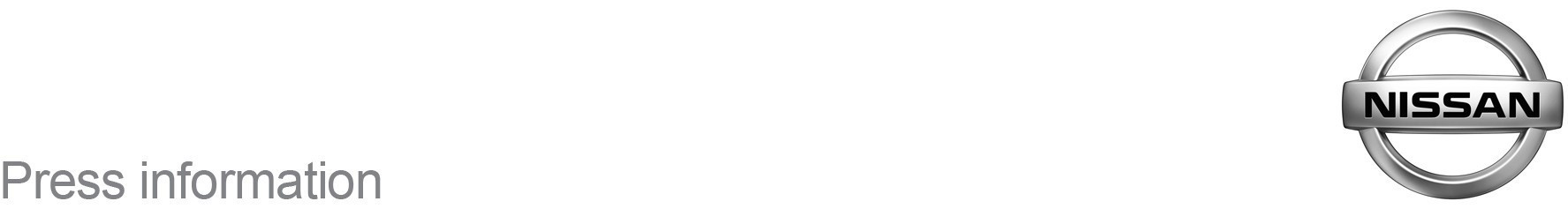 October 2019For Immediate ReleaseXXXX Nissan invites customers to see Next Generation Nissan Juke 
at VIP Preview eveningThe Next Generation Nissan Juke - designed, developed and manufactured in the UK - is being unveiled at customer preview evenings nationwide Customer evening at [dealership name] on [event date]VIP evenings include state-of-the-art holographic presentation, dramatic sound and light show and in-depth product presentationPrize draw to win a holiday for two people to JapanAfter much anticipation, the Next Generation of the Nissan Juke, the UK’s highest selling compact crossover of all-time, will make its first appearance at [dealership name] on [date of VIP event].The VIP preview evening at [dealership address] will see Nissan’s latest model unveiled in spectacular fashion, as part of a six-week tour of 170 Nissan dealerships across the UK from 7th October to 15th November. Guests attending the event will be the first to see the Next Generation Nissan Juke up close before first customer deliveries take place later this year. Those attending the preview evening will experience an immersive product presentation using state-of-the-art holographic technology, which will enable Nissan Executives and Juke Design Director Matthew Weaver to appear in the showroom in hologram form. The preview will feature a dramatic sound and light show, with Juke product experts on hand to explain the car’s new features in detail. Customers attending the evening will also be able to get a sketch of the new car drawn live by a robot, explore Nissan Intelligent Mobility technologies using 3D VR headsets and use car configurators to create their dream car. “We’re incredibly excited to reveal the Next Generation Nissan Juke here at [dealership name] and give customers the opportunity to see the new car up close before it officially goes on sale,” said XXXX, Dealer Principal at XXX Nissan.“The evening will be an exciting spectacle showcasing the new car’s advanced design, interior quality and space, and extensive Nissan Intelligent Mobility technologies.”Guests attending the preview evenings will be invited to take part in a prize draw to win a 10 night holiday to Japan for two people, simply by sharing their photos or videos of the new Juke on Twitter using @NissanUK and #Jukepreview. (Terms and conditions apply)To secure your place at the VIP preview evenings register here. Customers will be able to order the next generation Nissan Juke from [dealership name] in October with prices starting from £17,395 OTR, and range-topping Tekna+ versions from £23,895. There are also 140 exclusive Premiere Edition models available in the UK, based on the Tekna+ grade and priced from £23,995. Customers can call XXX Nissan on XXXXX to register their interest for information about the new car from today.-ends-For more information, contact the Nissan Dealer PR team on 02392 522 434. 